VIEUX sur 8 concours aux 3 premiers inscrits de 100 à 250 km au choix de l’amateur1 AN sur 6 concours aux 3 premiers inscrits de 100 à 250 km au choix de l’amateurJEUNES sur 6 concours aux 3 premiers inscrits de 100 à 250 km au choix de l’amateurChampionnat FEMININ « Toutes Catégories » aux 5 premiers inscrits sur 4 concours au choix de l’amateur quelle que soit distance (+ 100 engagés)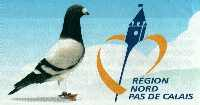 FEDERATION COLOMBOPHILE NORD PAS DE CALAISNom : …………………………………………………………………………………………………………Prénom : ……………………………………………………………………………………………………Adresse : ……………………………………………………………………………………………………Société : ………………………………………….   Tel : ………………………………………………Mail : …………………………………………………………………………………………………………Les résultats doivent être joints et les places surlignées                               CHAMPIONNAT VITESSE 2022                    OBLIGATOIRE : 10 amateurs et 100 pigeonsDateLieuDistanceEngagésPlace1erPlace2èmePlace3èmePoints1erPoints2èmePoints3èmePointsTotalDateLieuDistanceEngagésPlace1erPlace2èmePlace3èmePoints1erPoints2èmePoints3èmePointsTotalDateLieuDistanceEngagésPlace1erPlace2èmePlace3èmePoints1erPoints2èmePoints3èmePointsTotalDateLieuDistanceEngagés1er2ème3ème4ème5èmePointsTotal